Уважаемые руководители!С целью исполнения мероприятий, предусмотренных п.2.1 подпрограммы «Профилактика правонарушений и наркомании» государственной программы «Обеспечение безопасности населения Томской области» (2020-2024 годы), Департамент общего образования Томской области, ОГБУ «Региональный центр развития образования» просят организовать в общеобразовательных организациях проведение антинаркотической акции «Родительский урок» в период с 1 по 31 октября 2021 года.Целевой аудиторией акции являются родители обучающихся (законные представители). Основная цель – довести до сведения родителей достоверную информацию о наркотиках и их влиянии на личность, формировать у родителей понимание значимости данной проблемы в современном обществе; пробудить желание предупредить эту проблему (вебинары, круглые столы, встречи).Отчеты о результатах проведения акции согласно приложению необходимо предоставить в срок до 10 ноября 2021 на электронную почту fest70@education.tomsk.ru   (Волкова Дарья Ильинична, старший методист отдела воспитания ОГБУ «РЦРО»).Приложение: на 1 л. в 1 экз.Лыжина Надежда Петровна (382 2) 51 61 25lnp@education.tomsk.ru  ПриложениеОтчет о результатах проведения областной антинаркотической акции «Родительский урок»Муниципальное образование / ОГУ__________________________Составил (ФИО):Контакты (электронная почта, телефон):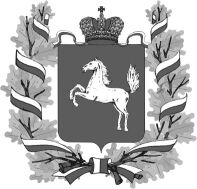 ДЕПАРТАМЕНТОБЩЕГО ОБРАЗОВАНИЯТОМСКОЙ ОБЛАСТИЛенина пр., д. 111, г. Томск, 634069тел/факс (382 2) 512-530E-mail: k48@edu.tomsk.gov.ruИНН/КПП 7021022030/701701001, ОГРН 1037000082778ДЕПАРТАМЕНТОБЩЕГО ОБРАЗОВАНИЯТОМСКОЙ ОБЛАСТИЛенина пр., д. 111, г. Томск, 634069тел/факс (382 2) 512-530E-mail: k48@edu.tomsk.gov.ruИНН/КПП 7021022030/701701001, ОГРН 1037000082778ДЕПАРТАМЕНТОБЩЕГО ОБРАЗОВАНИЯТОМСКОЙ ОБЛАСТИЛенина пр., д. 111, г. Томск, 634069тел/факс (382 2) 512-530E-mail: k48@edu.tomsk.gov.ruИНН/КПП 7021022030/701701001, ОГРН 1037000082778ДЕПАРТАМЕНТОБЩЕГО ОБРАЗОВАНИЯТОМСКОЙ ОБЛАСТИЛенина пр., д. 111, г. Томск, 634069тел/факс (382 2) 512-530E-mail: k48@edu.tomsk.gov.ruИНН/КПП 7021022030/701701001, ОГРН 1037000082778Руководителям органов местного самоуправления, осуществляющих управление в сфере образованияРуководителям образовательных организаций, в отношении которых Департамент общего образования Томской области осуществляет функции учредителя20.09.202120.09.2021  №  57-5235Руководителям органов местного самоуправления, осуществляющих управление в сфере образованияРуководителям образовательных организаций, в отношении которых Департамент общего образования Томской области осуществляет функции учредителяна №   от  Руководителям органов местного самоуправления, осуществляющих управление в сфере образованияРуководителям образовательных организаций, в отношении которых Департамент общего образования Томской области осуществляет функции учредителяО проведении акцииО проведении акцииО проведении акцииО проведении акцииРуководителям органов местного самоуправления, осуществляющих управление в сфере образованияРуководителям образовательных организаций, в отношении которых Департамент общего образования Томской области осуществляет функции учредителяНачальник ДепартаментаИ.Б. ГрабцевичОбщее количество подведомственных образовательных организаций Количество образовательных организаций, принявших участие в проведении акции Количество проведенных в рамках акции профилактических мероприятий Количество участников проведенных профилактических мероприятий Используемые формы профилактической работы Привлеченные к проведению профилактических мероприятий учреждения и организации 